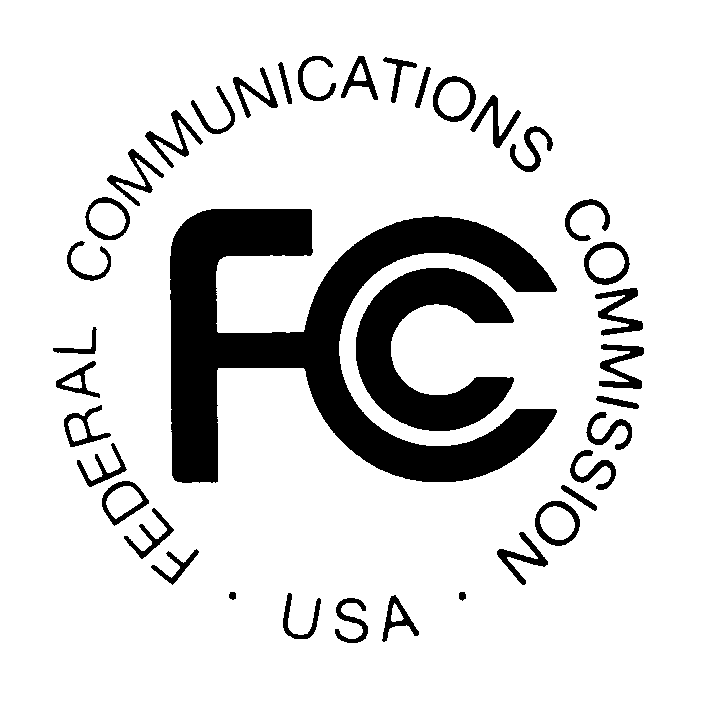 News media information  202 / 418-0500Internet:  http://www.fcc.govftp.fcc.govPUBLIC NOTICE		Federal Communications Commission		445 12th St., S.W.		Washington, D.C. 20554											 DA 15-212	                                                                             				 Released: February 13, 2015Media Bureau Announces Completion of Second Phase of Licensing and Management System for Full Power, Class A, Low Power And TV Translator StationsAs part of an ongoing effort to update the Commission’s application filing systems, the Media Bureau is pleased to announce the availability of the second phase of its new e-filing system, the Licensing and Management System (LMS).  Although LMS will ultimately replace the Consolidated Data Base System (CDBS) as the e-filing system for all radio and TV broadcasters, this second phase applies to Class A, Low Power Television (LPTV) and TV Translator stations that seek to file applications for construction permits (formerly FCC Forms 301-CA and 346) and applications for license to cover construction permits (formerly FCC Forms 302-CA and 347).  Full power TV stations will also be able to file applications for auxiliary construction permits and licenses to cover an auxiliary construction permit (formerly Forms 301 and 302)These applications will now be part of a new single form (FCC Form 2100) that will eventually replace all of the existing radio and TV services forms.  The main portion of Form 2100, which all the broadcaster applicants must complete, requests general information common to all broadcast applications.  Information specific to particular applications will be completed on associated schedules for each type of authorization being requested, e.g., for a construction permit for a commercial broadcast station, for renewal of license, or for consent to assignment of broadcast station construction permit or license.  Currently , the first two schedules of FCC Form 2100 which are  available for TV broadcasters are Schedule A, to obtain a construction permit for a full power TV station (formerly known as FCC Form 301), and Schedule B, to obtain a license to cover construction permits (formerly known as FCC Form 302-DT ). The additional four Schedules that will be available for Class A, LPTV and TV Translator stations  are Schedule C, to obtain a construction permit for an LPTV or TV Translator station (formerly known as FCC Form 346);  Schedule D, to obtain a license to cover an LPTV or TV Translator construction permit (formerly known as FCC Form 347); Schedule E, to obtain a construction permit for a Class A station (formerly known as FCC Form 301-CA); and Schedule F, to obtain a license to cover a Class A construction permit ( formerly known as FCC Form 302-CA). Also, full power TV stations will be able to use Schedule A and Schedule B to file for TV auxiliary construction permits or licenses to cover auxiliary construction permits.  Form 2100 is available at the Commission web site under forms at this link: http://www.fcc.gov/forms.  As of February 23, 2015, existing Class A , LPTV and TV Translator station  permittees and licensees will be required to use the LMS  to file applications for construction permits and licenses and any amendments to pending construction permit and license applications using Form 2100 Schedules C, D, E or F. These stations will no longer be able to use the CDBS e-filing system to file these applications. A link to the LMS system can be found at https://enterpriseefiling.fcc.gov/dataentry/login.html . We will be adding more filing schedules on an ongoing basis to LMS. These new releases will be announced by subsequent public notices.   Please note that to access the new system, broadcasters will log in using their FRN and FRN password, rather than their CDBS password.  For technical problems or trouble accessing LMS broadcasters can contact (877) 480-3201 TTY: (717) 338-2824.  For all other questions contact Hossein Hashemzadeh at 418-1658 or at Hossein.Hashemzadeh@fcc.gov. For press inquiries, contact Janice Wise at (202) 418-8165.